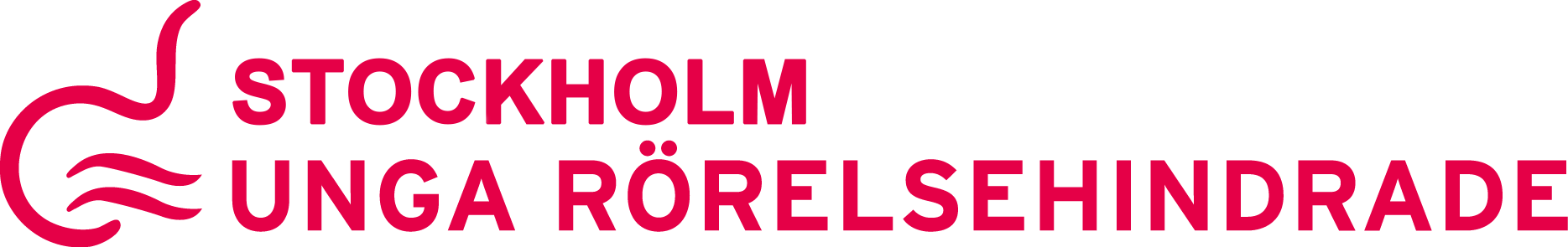 Dagordning Årsmöte 2019Datum: 2019-04-07, kl 13:00-16:00Plats: Kavallerivägen 30, RissneMötets öppnandeUpprättande och justering av röstlängdFråga om årsmötets stadgeenliga utlysningAntagande av arbetsordning och dagordningVal av presidium (mötesordförande och mötessekreterare)Val av två justeringsmän tillika rösträknareVerksamhetsberättelse och ekonomisk berättelse för 2018Revisionsberättelse Fråga om ansvarsfrihet för styrelsen Styrelsens förslag
A. Verksamhetsplan 2019
B. Budget för 2019 Motioner Kandidatnomineringar utöver valberedningens förslag Val av ordförande  Val av styrelse Val av valberedningskommitté   Val av lekmannarevisorer
A. Ordinarie
B. Suppleant Val av auktoriserad revisor
A. På förslag, Gunnar Thullberg, Pwc Avtackning av avgående styrelseledamöter Övriga frågor Mötets avslutande